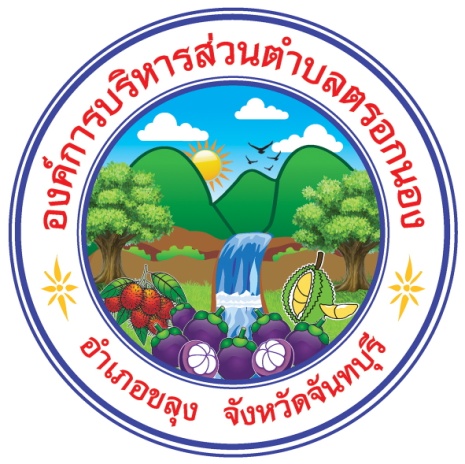 คู่มือการปฏิบัติงานเกี่ยวกับเรื่องร้องเรียน/ร้องทุกข์โดยองค์การบริหารส่วนตำบลตรอกนองอำเภอขลุง  จังหวัดจันทบุรีโทร 0-3938-6190https:/www.troknong.go.thคำนำ		คู่มือการปฏิบัติงานรับเรื่องราวร้องเรียน-ร้องทุกข์ ขององค์การบริหารส่วนตำบลตรอกนอง ฉบับนี้จัดทำขึ้น เพื่อเป็นแนวทางการดำเนินการจัดการข้อร้องเรียน-ร้องทุกข์ ขององค์การบริหารส่วนตำบลตรอกนองทั้งนี้การจัดการข้อร้องเรียน-ร้องทุกข์ จนได้ข้อยุติ ให้มีความรวดเร็วและมีประสิทธิภาพ เพื่อตอบสนองความต้องการและความคาดหวังของผู้รับบริการจำเป็นต้องมีขั้นตอน/กระบวนการ และแนวทางในการปฏิบัติงานที่ชัดเจนและเป็นมาตรฐานเดียวกัน							 สำนักงานปลัดองค์การบริหารส่วนตำบลตรอกนองสารบัญเรื่อง												  หน้า-1-1. หลักการและเหตุผล	พระราชกฤษฎีกาว่าด้วยหลักเกณฑ์และวิธีการบริหารกิจการบ้านเมืองที่ดี พ.ศ.2546 ได้กำหนดแนวทางการปฏิบัติราชการ มุ่งให้เกิดประโยชน์สุขแก่ประชาชน โดยยึดประชาชนเป็นศูนย์กลาง เพื่อตอบสนองความต้องการของประชาชน ให้เกิดความผาสุกและความเป็นอยู่ที่ดีของประชาชน เกิดผลสัมฤทธิ์ต่องานบริการมีประสิทธิภาพและเกิดความคุ้มค่าในการให้บริการ ไม่มีขั้นตอนปฏิบัติงานเกินความจำเป็น มีการปรับปรุงภารกิจให้ทันต่อสถานการณ์ ประชาชนได้รับการอำนวยความสะดวกและได้รับการตอบสนองความต้องการ และมีการประเมินผลการให้บริการสม่ำเสมอ2.สถานที่ตั้ง	ตั้งอยู่ ณ สำนักงานปลัดองค์การบริหารส่วนตำบลตรอกนอง   หมู่ 5 ตำบลตรอกนอง  อำเภอขลุง   จังหวัดจันทบุรี 3. หน้าที่ความรับผิดชอบ	เป็นศูนย์กลางในการรับเรื่องราวร้องเรียน-ร้องทุกข์ และให้บริการข้อมูลข่าวสาร ให้คำปรึกษารับเรื่องปัญหาความต้องการ และข้อเสนอแนะของประชาชน4. วัตถุประสงค์	1. เพื่อให้การดำเนินงานจัดการข้อร้องเรียน-ร้องทุกข์ ขององค์การบริหารส่วนตำบลตรอกนอง มีขั้นตอน/กระบวนการ และแนวทางในการปฏิบัติงานเป็นมาตรฐานเดียวกัน	2. เพื่อให้มั่นใจว่าได้มีการปฏิบัติตามข้อกำหนด ระเบียบหลักเกณฑ์เกี่ยวกับการจัดการข้อร้องเรียนที่กำหนดไว้อย่างสม่ำเสมอ และมีประสิทธิภาพ5. คำจำกัดความ	ผู้รับบริการ		=	ผู้ที่มารับบริการจากส่วนราชการและประชาชนทั่วไป	ผู้มีส่วนได้ส่วนเสีย	=	ผู้ที่ได้รับผลกระทบ ทั้งทางบวกและทางลบ ทั้งทางตรงและทางอ้อม					จากการดำเนินการของส่วนราชการ เช่น ประชาชนในชุมชนเขต					องค์การบริหารส่วนตำบลตรอกนอง	การจัดการข้อร้องเรียน-ร้องทุกข์	= มีความหมายครอบคลุมถึงการจัดการในเรื่อง ข้อร้องเรียนข้อ					เสนอแนะ/ข้อคิดเห็น/คำชมเชย/การสอบถามหรือร้องขอข้อมูล	ผู้ร้องเรียน-ร้องทุกข์	=	ประชาชนทั่วไป/ผู้มีส่วนได้เสียที่มาติดต่อยังศูนย์ดำรงธรรมองค์การ					บริหารส่วนตำบลตรอกนอง  ผ่านช่องทางต่างๆ โดยมีวัตถุประสงค์ครอบคลุมการร้องเรียน/การให้ข้อเสนอแนะ/การให้ข้อคิดเห็น/การชมเชย/การร้องขอข้อมูล	ช่องทางการรับข้อร้องเรียน-ร้องทุกข์ =ช่องทางต่าง ๆ ที่ใช้ในการรับเรื่องร้องเรียน เช่น ติดต่อด้วยตนเอง 				ทางโทรศัพท์/เว็บไซต์/-2-	เจ้าหน้าที่		=	เจ้าหน้าที่ผู้รับผิดชอบจัดการข้อร้องเรียน-ร้องทุกข์ ของหน่วยงาน	ข้อร้องเรียน-ร้องทุกข์		แบ่งเป็นประเภทต่าง ๆ เช่น				  - ข้อคิดเห็น ข้อเสนอแนะ คำชมเชย สอบถาม หรือร้องขอข้อมูล				  - การร้องเรียนเกี่ยวกับคุณภาพและการให้บริหารของ   หน่วยงาน				  - การร้องเรียนเกี่ยวกับความไม่โปร่งใสของการจัดซื้อจัดจ้าง เป็นต้น6. แผนผังกระบวนการจัดการเรื่องร้องเรียน/ร้องทุกข์กระบวนการจัดการเรื่องร้องเรียน/ร้องทุกข์	 ยุติ			    ไม่ยุติ.-3-7. ขั้นตอนการปฏิบัติงาน	9.1  เจ้าหน้าที่ของหน่วยงานรับข้อร้องเรียน-ร้องทุกข์	9.2  ลงทะเบียนรับเรื่องราวร้องเรียน-ร้องทุกข์ นำเสนอหัวหน้าสำนักงานปลัด ปลัด อบต. และผู้บริหารท้องถิ่น	9.3  ผู้บริหารท้องถิ่น มีคำสั่งแจ้งมอบหมายหน่วยงานผู้มีหน้าที่ผู้รับผิดชอบเรื่องร้องเรียน-ร้องทุกข์ นั้น   	9.4 หน่วยงานรับผิดชอบดำเนินการ และแจ้งผลผู้ร้องเรียน-ร้องทุกข์ ภายใน 15 วัน 	9.5 หน่วยงานรับผิดชอบรายงานผลการดำเนินการต่อผู้บริหารท้องถิ่น เป็นเรื่องๆ ไป 	9.6 หน่วยงานรับผิดชอบแจ้งเจ้าหน้าที่ประจำศูนย์ ฯ เพื่อบันทึกผลการดำเนินงานต่อไป8. การรับและตรวจสอบข้อร้องเรียนจากช่องทางต่าง ๆ 	ดำเนินการรับและติดตามตรวจสอบข้อร้องเรียนที่เข้ามายังหน่วยงานจากช่องทาง ๆ โดยมีข้อปฏิบัติตามที่กำหนด ดังนี้9. การบันทึกข้อร้องเรียน	3.1 กรอกแบบฟอร์มบันทึกข้อร้องเรียน โดยมีรายละเอียด คือ ชื่อ – สกุล ผู้ร้องเรียน ที่อยู่ หมายเลขติดต่อกลับ เรื่องร้องเรียน และสถานที่เกิดเหตุ	3.2 ทุกช่องทางที่มีการร้องเรียน เจ้าหน้าที่ ต้องบันทึกข้อร้องเรียนลงบนสมุดบันทึกข้อร้องเรียน10. การประสานหน่วยงานเพื่อแก้ไขข้อร้องเรียนและการแจ้งกลับผู้ร้องเรียน	- กรณีเป็นการขอข้อมูลข่าวสาร ประสานหน่วยงานผู้ครอบครองเอกสารเจ้าหน้าที่ที่เกี่ยวข้อง เพื่อให้ข้อมูลแก่ผู้ร้องขอได้ทันที	- ข้อร้องเรียน ที่เป็นการร้องเรียนเกี่ยวกับคุณภาพการให้บริการของหน่วยงาน เช่น ไฟฟ้าสาธารณะดับ การจัดการขยะมูลฝอย ตัดต้นไม้ กลิ่นเหม็นรบกวน เป็นต้น จัดทำบันทึกข้อความเสนอไปยังผู้บริหารเพื่อสั่งการหน่วยงานที่เกี่ยวข้อง โดยเบื้องต้นอาจโทรศัพท์แจ้งไปยังหน่วยงานที่เกี่ยวข้อง	- ข้อร้องเรียน ที่ไม่อยู่ในอำนาจความรับผิดชอบขององค์การบริหารส่วนตำบลโคกขมิ้น  ให้ดำเนินการประสาน แจ้งหน่วยงานภายนอกที่เกี่ยวข้อง เพื่อให้เกิดความรวดเร็วและถูกต้องชันเจนในการแก้ไขปัญหาต่อไป	- ข้อร้องเรียนที่ส่งผลกระทบต่อหน่วยงาน เช่น กรณีผู้ร้องเรียนทำหนังสือร้องเรียนความโปร่งใสในการจัดซื้อจัดจ้าง ให้เจ้าหน้าที่จัดทำบันทึกข้อความเพื่อเสนอผู้บริหารพิจารณาสั่งการไปยังหน่วยงานที่รับผิดชอบเพื่อดำเนินการตรวจสอบและแจ้งผู้ร้องเรียนต่อไป-4-11. ติดตามการแก้ไขข้อร้องเรียน	ให้หน่วยงานที่เกี่ยวข้อง รายงานผลให้ทราบภายใน 7 วันทำการ เพื่อบันทึกผลการดำเนินการเก็บเป็นสถิติ12. การรายงานผลการจัดการข้อร้องเรียนของหน่วยงานให้นายกองค์การบริหารส่วนตำบลทราบ	- รวบรวมและรายงานสรุปการจัดการข้อร้องเรียน/ร้องทุกข์ประจำทุกรายไตรมาส รายงานให้นายกองค์การบริหารส่วนตำบล ทราบทุกรายไตรมาส13. มาตรฐานงาน	การดำเนินการแก้ไขข้อร้องเรียนให้แล้วเสร็จ ภายในระยะเวลาที่กำหนด	-  กรณีได้รับเรื่องร้องเรียน จากช่องทางการร้องเรียน เช่น ร้องเรียนด้วยตนเอง/จดหมาย/โทรศัพท์  ให้ศูนย์ฯ ดำเนินการตรวจสอบและพิจารณาส่งเรื่องต่อให้หน่วยงานที่เกี่ยวข้อง ดำเนินการแก้ไขเรื่องร้องเรียนให้แล้วเสร็จภายใน 15 วันทำการ15. จัดทำโดย	องค์การบริหารส่วนตำบลตรอกนอง หมู่ที่ 5 ตำบลตรอกนอง อำเภอขลุง จังหวัดจันทบุรี เบอร์โทรศัพท์ 0-3938-6190เบอร์โทรสาร 0-3938-6190เว็บไซต์ www.troknong.go.th14. แบบฟอร์ม     - แบบฟอร์มใบรับแจ้งเหตุเรื่องราวร้องทุกข์ภาคผนวกตัวอย่างแบบคำร้องเรียน/ร้องทุกข์(ด้วยตนเอง)                 (แบบคำร้อง ๑)							     ที่ทำการองค์การบริหารส่วนตำบลตรอกนอง							      ม. 5 ต.ตรอกนอง อ.ขลุง จ.จันทบุรี 22110				วันที่.........เดือน.....................พ.ศ................เรื่อง   ………………………………………………………….เรียน  นายกองค์การบริหารส่วนตำบลตรอกนอง	ข้าพเจ้า..........................................................อายุ................ปี อยู่บ้านเลขที่.................หมู่ที่.......ตำบล................................อำเภอ...................................จังหวัด...........................โทรศัพท์....................................อาชีพ....................................................................ตำแหน่ง.....................................................................................ถือบัตร.................................................. เลขที่........................................................................................ออกโดย.................................................วันออกบัตร...............................บัตรหมดอายุ............................มีความประสงค์ขอร้องเรียน/ร้องทุกข์ เพื่อให้องค์การบริหารส่วนตำบลตรอกนอง พิจารณาดำเนินการช่วยเหลือหรือแก้ไขปัญหาในเรื่อง......................................................................................................................................................................................................................................................................................................................................................................................................................................................................................................................................................................................................................................................................................................................................................................................................................................................................................................................	ทั้งนี้  ข้าพเจ้าขอรับรองว่าคำร้องเรียน/ร้องทุกข์ตามข้างต้นเป็นจริงและยินดีรับผิดชอบทั้งทางแพ่งและทางอาญาหากจะพึงมี	โดยข้าพเจ้าขอส่งเอกสารหลักฐานประกอบการร้องเรียน/ร้องทุกข์(ถ้ามี)ได้แก่	๑)...........................................................................................จำนวน................ชุด	๒)...........................................................................................จำนวน................ชุด	๓)...........................................................................................จำนวน................ชุด		จึงเรียนมาเพื่อโปรดพิจารณาดำเนินการต่อไป					ขอแสดงความรับถือ				      (............................................)                    ตัวอย่างแบบคำร้องเรียน/ร้องทุกข์(ทางโทรศัพท์)                 (แบบคำร้อง ๒)							       ที่ทำการองค์การบริหารส่วนตำบลตรอกนอง					  		       ม. 5 ต.ตรอกนอง อ.ขลุง จ.จันทบุรี 22110                                                วันที่.........เดือน.....................พ.ศ................เรื่อง    ……………………………………………………….เรียน  นายกองค์การบริหารส่วนตำบลตรอกนอง	ข้าพเจ้า..........................................................อายุ................ปี อยู่บ้านเลขที่.................หมู่ที่.......ตำบล...................................อำเภอ..................................จังหวัด..............................โทรศัพท์...............................อาชีพ....................................................................ตำแหน่ง......................................................................................ถือบัตร.................................................. เลขที่..................................................................................................ออกโดย.................................................วันออกบัตร...............................บัตรหมดอายุ............................มีความประสงค์ขอร้องเรียน/ร้องทุกข์ เพื่อให้องค์การบริหารส่วนตำบลตรอกนอง  พิจารณาดำเนินการช่วยเหลือหรือแก้ไขปัญหาในเรื่อง................................................................................................................................................................................โดยขออ้าง………………………………….……………………………………………………………………………………………………..เป็นหลักฐานประกอบ ทั้งนี้  ข้าพเจ้าขอรับรองว่าคำร้องเรียน/ร้องทุกข์ตามข้างต้นเป็นจริงและเจ้าหน้าที่                  อบต.ตรอกนอง    ได้แจ้งให้ข้าพเจ้าทราบแล้ว ว่าหากเป็นคำร้องเรียน/ร้องทุกข์ที่ไม่สุจริตอาจต้องรับผิดทางกฎหมายได้				(ลงชื่อ)..................................................เจ้าหน้าที่.ผู้รับเรื่องฯ				         (.............................................)                                                 ตำแหน่ง..............................................				วันที่.............เดือน...............................พ.ศ.............                                                         เวลา..............................ตัวอย่างการกรอกข้อมูลร้องเรียนผ่านทางเว็บไซต์ขององค์การบริหารบริหารส่วนตำบลตรอกนองwww.troknong.go.th*************ขั้นตอนการกรอกข้อมูลร้องเรียนผ่านทางเว็บไซต์	๑.เข้าเว็บไซต์ www.troknong.go.th 	๒.เลือกเมนูหลัก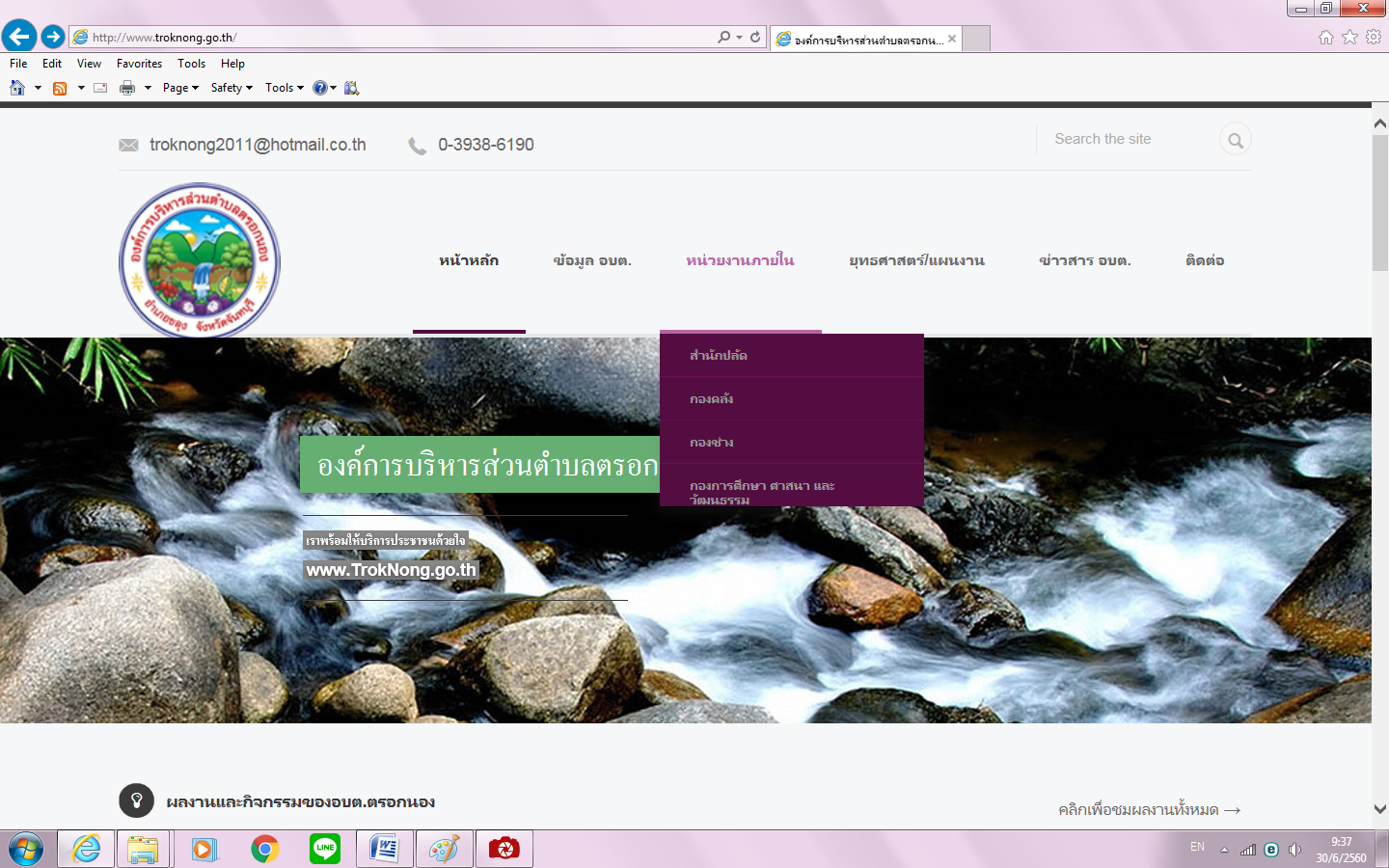  	๓.เมนูสำหรับประชาชนผู้เดือดร้อนต้องการได้รับความช่วยเหลือ “โดยคลิกที่นี่”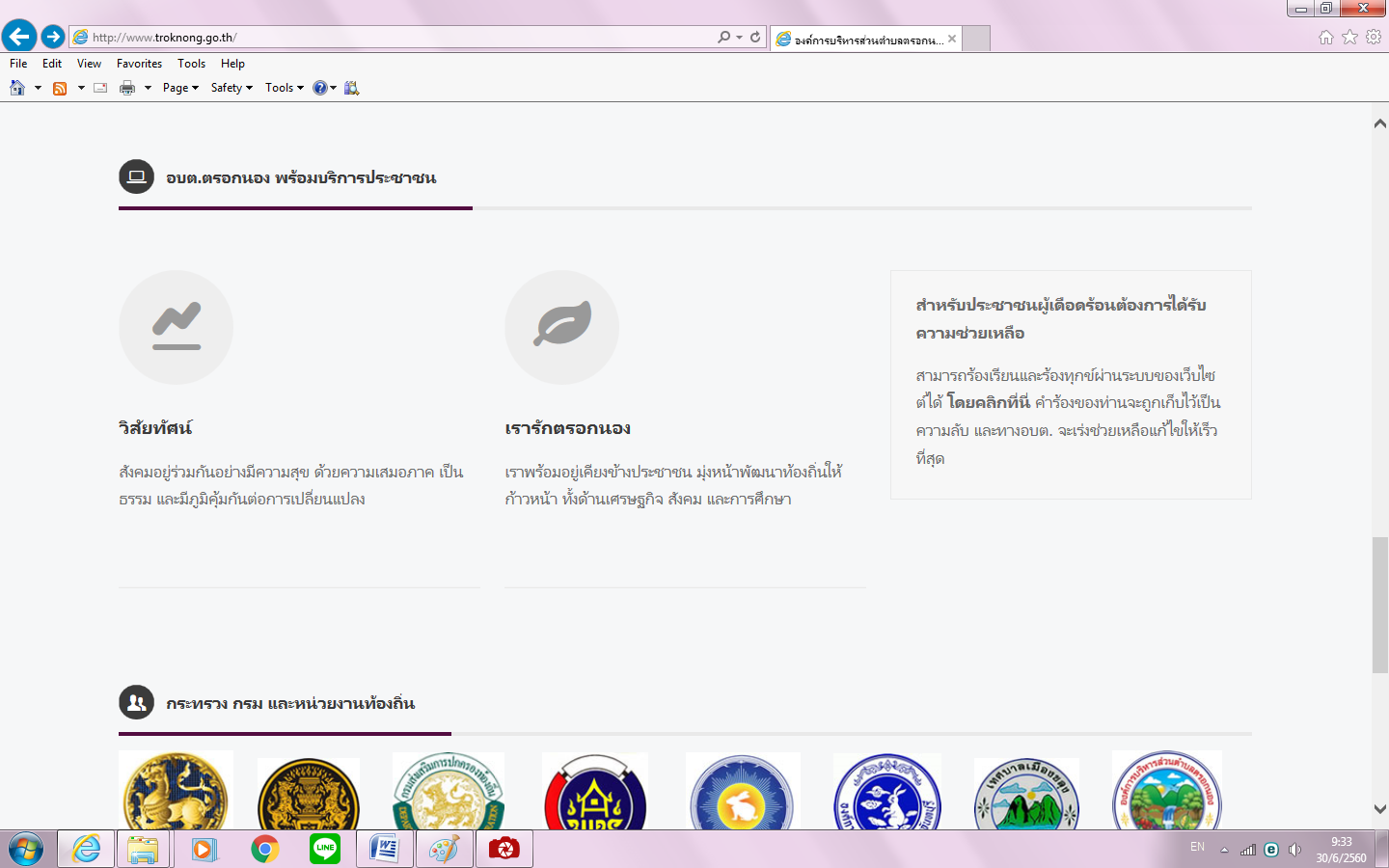  	๔.พิมพ์รายละเอียด ข้อความที่ประสงค์ร้องเรียน/ร้องทุกข์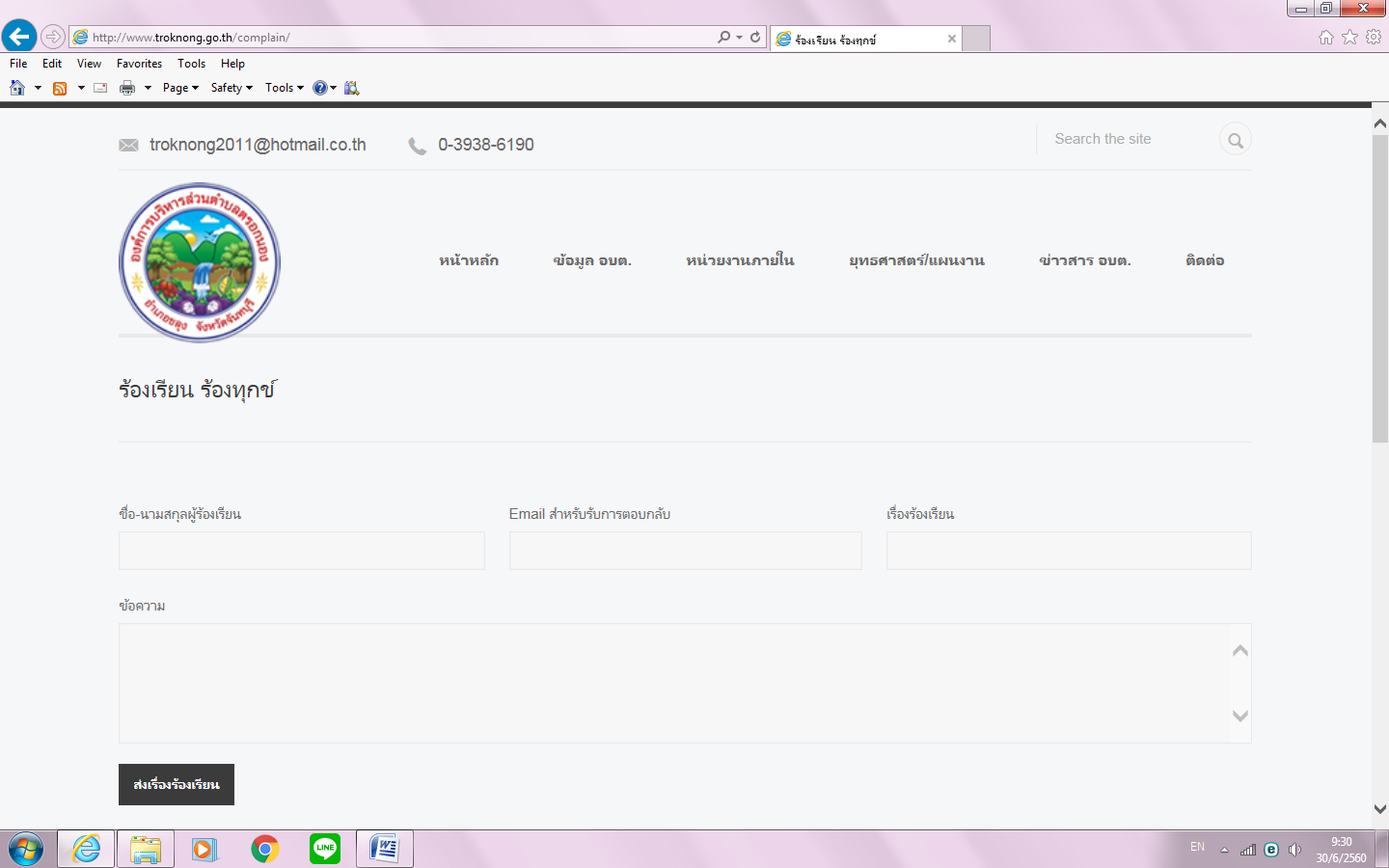  	๕.ช่องร้องเรียน/ร้องทุกข์ โดยกรอกรายชื่อผู้ร้องเรียน/ร้องทุกข์		๘.กรอกอีเมลล์ (ถ้ามี) พิมพ์ข้อความหมายเหตุ         หากท่านกรอกข้อมูลไม่ครบ ระบบจะไม่ส่งข้อมูลหรือไม่รับข้อมูลหลักการและเหตุผล1สถานที่ตั้ง1หน้าที่ความรับชอบ1วัตถุประสงค์1คำจำกัดความ1-2แผนผังกระบวนการจัดการเรื่องร้องเรียน/ร้องทุกข์	2ขั้นตอนการปฏิบัติงาน3การรับและตรวจสอบข้อร้องเรียนจากช่องทางต่าง ๆ3การบันทึกข้อร้องเรียน 	3การประสานหน่วยงานเพื่อแก้ไขข้อร้องเรียนและการแจ้งกลับผู้ร้องเรียน	       3ติดตามการแก้ไขข้อร้องเรียน4การรายงานผลการจัดการข้อร้องเรียนของหน่วยงาน4มาตรฐาน4แบบฟอร์ม4ภาคผนวก-ใบรับแจ้งเหตุเรื่องราวร้องเรียน-ร้องทุกข์/ทางโทรศัพท์               ช่องทางความถี่ในการตรวจสอบช่องทางระยะเวลาดำเนินการรับข้อร้องเรียน เพื่อประสานหาทางแก้ไขหมายเหตุร้องเรียนด้วยตนเอง ทุกครั้งที่มีผู้ร้องเรียนภายใน 1 วันทำการส่งตู้แสดงความคิดเห็นของ อบต.ตรอกนองทุกวันภายใน 1 วันทำการร้องเรียนทางโทรศัพท์ 0-393.8-6190ทุกวันภายใน 1 วันทำการ